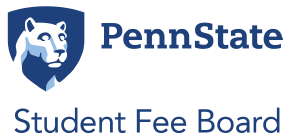 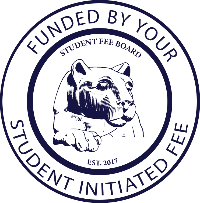 MEETING MINUTES……………………………………………………………………………………………………Date: 10.01.2021Topic: Public MeetingPresent: Voting Members: Erin Boas, Najee Rodrigurz, Noah Robertson, Sean Terrey, Claire Kelling, Megan Minnich, Latisha Franklin, Xiaoru (Tony) Shi, Jake Snyder, Nora Van Horn, Schönn FranklinNon-voting Members: Yidi Wang, Alexa Clayton, Jolinda Wilson, Neil Sullivan, Damon Simms, Yvonne Gaudelius, Mary Edgington, Diane Andrews, Danny GotwalsAbsent: Warren Sipe (Unexcused)Agenda:Call to Order and Opening Roll CallMeeting called to order at 8:02 AMAdoption of the AgendaMotioned, seconded, no objections.Adoption of the Minutes (Sept 17th, 2021)Motioned, seconded, no objections.Public CommentNo public comment.Old BusinessNo old business.Topics of DiscussionFisher Hall PresentationD. Sims: Explains role and history of SFB. Potential if we salvage Fisher Hall. Admin believed it should be salvaged. First year students are introduced to Penn State in Fisher Hall, and there are important adjacent buildings. This might be the least interesting project the SFB will consider this year—determines funding from various sources. Want to bring misc. services into Fisher Hall. For example, Parents’ Program fits naturally in Fisher Hall near East. Student Affairs is focusing on student wellness alongside UHS. Located in basement of Campus Rec, could be moved to Fisher Hall so it is proximal to new students. Office of Sexual Misconduct Prevention and Response (OSMPR) could also be involved, they need confidentiality and additional space. This project is cost-effective, but the cost estimates range from $6.5-9.5 million. Not asking SFB to fund fully. Student Affairs or Undergraduate Education could contribute funds. Asking SFB to contribute to the cost. Without funding, this project might not happen. Artist renderings are exciting.Y. Gaudelius: Exciting opportunity with Fisher Hall is to bring units together, which is important for relationship building in the university. The location in East Halls is also important because it allows first years to be oriented well to Penn State. Orientations will occur here (SOTP). SOTP co-exists in Bank of America building with the LEAP program, which is relevant to first year students. Student Success Center is located on 4th floor of Old Main, could be re-located to near East for better utilization. Very mundane project and building, but the services that will be offered are critical to developing community and support among students.D. Sims: Questions?C. Kelling: Do you know a timeline for the project?D. Sims: Come up with vision and plan. Then master planning process (completed in last 6 months). Finally scheduling, which is about funding (key element). Then looking at OPP. This could be slotted into OPP relatively quickly. Might wrap-up in the next few years.E. Boas: What would replace the re-located offices?D. Sims: Space is valuable. Provost decides space allocation. Many units could benefit from additional space, especially close to the HUB like Bouke.Y. Gaudelius: For example, CAPS could benefit from an entire floor of Bouke if offices are relocated to Fisher Hall.S. Franklin: How might this benefit graduate students?D. Sims: This would benefit graduate students through services and programsN. Van Horn: Where in East is Fisher Hall?D. Sims: In the middle of the residence buildings, on the West side.N. Van Horn: I lived in South, and there’s been a conversation about housing segregation. POC students are often discouraged from living in East, where these services might be located. Students in East are predominantly white, higher economic status, interested in Greek Life. Does this affect placement, maybe consider placing these services in Bouke?D. Sims: Not sure if the housing segregation exists. East made more sense than any other option than we have. The issue of housing segregation might be broader than the scope of this project.S. Terrey: Foresee issues with parking?Y. Gaudelius: Parking might be easier since it is away from central campus, but parking is always an issue.C. Kelling: Will be in touch as questions come up. Moving forward with the agenda.New BusinessFormation of Zero-Waste CommitteeMotioned, seconded, no objections.C. Kelling: Any questions about this committee? This committee should meet regularly so the process is not rushed. There is time in November for speakers, otherwise there is time in March. Moving on with the agenda.Topics of DiscussionFacilities Focus Group ProgressC. Kelling: The facilities committee should meet to discuss this. Monday October 25, 8-9:30am is the time. 233A/B HUB. How many tables, people per table (18 tables max)? Should we have an SFB table at every table? 18 tables with 6 people per table equals 108 attendants. J. Snyder: 18 tables with 6 people each so we maximize attendance and have small-group discussions.L. Franklin: I agree with that.C. Kelling: Should an SFB member be a facilitator at each table? We can invite leadership in student governments. Can everyone make the time? Any questions on the focus group and planning? Invites will be sent out this week. Marginalized populations will be oversampled. Moving on with the agenda.(Everyone can make the time)Facilities Master Plan OverviewD. Andrews: We hired a company named Sosake who completed a strategic master plan for all facilities. This is for Student Affairs, and the hope is it enhances the student experience through facilities. The next few meetings will be about the plan. This morning will be an overview of the plan for future discussions about priorities. Also, will discuss how university funding will fit into these projects.N. Sullivan: I was the contact with the company that created this master plan. This allows us to bring stakeholders together on a list of priorities for spaces. Covered the Student Affairs Facilities Master Plan Goals. Discussed the assignable square footage of the Student Affairs units. Want to create more facilities to place near the HUB, such as a Wellbeing Building. The Wellbeing District encompasses the IM Building and the potentially new Tennis Center and Natatorium. Discussed the new recommendations of the strategic master plan. HUB-Robeson Center additions are included. Wellbeing Building will be placed between HUB Parking Deck and the White Building. The White Building is comprised of two sections: a 1930s section and a 1960s section. The Wellbeing Building will replace the 1960s section. Campus Recreation District is centered around the IM Building, which needs a new Natatorium and Tennis Center. Stone Valley mater plan is included, which is a place for student retreats and outdoor activities. We don’t have a timeline for projects or a guarantee of project initiation. Any questions?D. Andrews: Students were involved in discussions about priorities. The Wellness Building was highly prioritized by student leaders in the past, along with the third-floor HUB expansion.N. Rodriguez: Is there a plan to incorporate sustained transportation for students to Stone Valley?C. Kelling: Each project will have a dedicated day to cover this more in-depth.D. Andrews: Transportation should be a part of this. There are many aspects, such as building and funding, and also management. Part of management is about transportation, and that was discussed.L. Franklin: To what extent have graduate students been involved?D. Andrews: Graduate students were involved in the focus groups for planning. The master plan is about to be public. Sosake traced student movement through mapping and surveying, and graduate students’ input was considered.N. Rodriguez: How was square footage allocated for CAPS and Student Care and Advocacy?D. Andrews: The office directors met with the Sosake team, and this was used to decide space allocation.S. Terrey: Any other specifics on the third-floor renovations?C. Kelling: You’ll hear about that in a 30-minute presentation.S. Franklin: Any discussion on giving dedicated space to graduate and professional students?D. Andrews: There will be dedicated space for the student governments. A lot of space on-campus is combined, shared space.S. Franklin: There will be an increased demand for CAPS professionals. Is there room to increase the number of professionals?D. Andrews: Nothing is written in stone, so there might be room for that.N. Van Horn: Regarding moving student governments to the first floor of the HUB, was this considered? I think this could be prioritized as student leaders expressed interest in this in the last Board cycle.D. Andrews: Space is being balanced and is scarce. Will be considered, especially during the conversations about the third-floor project. There could be a really nice student government space on the third floor that sees much more foot traffic than now, since the third floor will essentially be an organization hub for students.N. Rodriguez: Regarding student input, is it taken into consideration as the plan is modified?D. Andrews: All feedback is important and since the plan is not set in stone, it will help guide the plans. Students will be involved. Thanks for your support.C. Kelling: Any other questions? Moving on with the agenda.Subcommittee ReportsFacilitiesL. Franklin: Meeting is scheduled.Environmental SustainabilityN. Van Horn: Meeting scheduled. The Bike Master Plan is ongoing. Eco-action reached out and asked SFB members to attend their general body meeting. They asked for a presentation on the ESF and a synopsis of the zero-waste subcommittee.StandardizationNo updates.CommunicationNo updates.Chair ReportC. Kelling: Facilities schedule is moving forward. Our communications intern resigned for time commitments, so we are hiring again. Would like to hire within two weeks.UPAC Chair ReportA. Clayton: UPAC had their first funding information session. More information sessions to come, and these will help inform students about how to apply for UPAC funding.Communications Intern ReportNo report.Comments for Good of the OrderN. Rodriguez: Working on an Equity Fund similar to the ESF. Collected project ideas and feedback. Contact me if interested in joining.Closing Roll CallMeeting adjourned at 9:58 AM. 